О внесении изменений в постановление Администрации Смоленской области от 31.01.2018 № 51Правительство Смоленской области  п о с т а н о в л я е т:Внести в постановление Администрации Смоленской области от 31.01.2018   № 51 «Об утверждении Административного регламента предоставления Департаментом имущественных и земельных отношений Смоленской области государственной услуги «Перераспределение земельных участков, находящихся в государственной собственности Смоленской области, и земельных участков, находящихся в частной собственности» (в редакции постановлений Администрации Смоленской области от 30.01.2020 № 35, от 22.08.2022 № 580, от 11.07.2023 № 382) следующие изменения:	1) в заголовке и в пункте 1 слова «Департаментом имущественных и земельных отношений Смоленской области» заменить словами «Министерством имущественных и земельных отношений Смоленской области»;	2) в пункте 2 слова «Департаменту имущественных и земельных отношений Смоленской области (Т.В. Яковенкова)» заменить словами «Министерству имущественных и земельных отношений Смоленской области (Е.В. Макаревская)»;3) в Административном регламенте предоставления Департаментом имущественных и земельных отношений Смоленской области государственной услуги «Перераспределение земельных участков, находящихся в государственной собственности Смоленской области, и земельных участков, находящихся в частной собственности», утвержденном указанным постановлением:- в наименовании слова «Департаментом имущественных и земельных отношений Смоленской области» заменить словами «Министерством имущественных и земельных отношений Смоленской области»;- в разделе 1:- в пункте 1.1.1 подраздела 1.1 слова «Департамента имущественных и земельных отношений Смоленской области (далее также – Департамент)» заменить словами «Министерства имущественных и земельных отношений Смоленской области (далее также – Министерство)»;- в пункте 1.1.2:- в подпункте 3 слова «огородничества, садоводства, дачного хозяйства» заменить словами «гражданами садоводства или огородничества для собственных нужд»;- подпункт 4 дополнить словами «, в том числе в целях изъятия земельных участков для государственных или муниципальных нужд.»;- в подразделе 1.3:- в пункте 1.3.1: - в абзаце первом слово «Департамент» заменить словом «Министерство»;- в абзаце шестом слово «Департамента» заменить словом «Министерства»;- в абзацах четвертом и пятом пункта 1.3.4 слово «Департамента» заменить словом «Министерства»;- в абзацах первом и четвертом пункта 1.3.5 слово «Департамента» заменить словом «Министерства»;- в пункте 1.3.6:- в абзаце первом слово «Департамент» заменить словом «Министерство»;- в абзаце втором слово «Департамента» заменить словом «Министерства»;- в пункте 1.3.7:- в абзаце первом слово «Департамент» заменить словом «Министерство»;- в абзаце втором слова «отдел регулирования земельных отношений Департамента» заменить словами «отдел регулирования земельных отношений департамента земельных отношений Министерства (далее  также – отдел Министерства)»;- в абзаце четвертом слово «Департамента» заменить словом «Министерства»;- пункт 1.3.8 изложить в следующей редакции:«1.3.8. Публичное устное информирование о предоставлении государственной услуги может осуществляться специалистом Министерства посредством средств массовой информации – радио, телевидения. Выступления специалистов Министерства по радио и телевидению согласовываются с министром имущественных и земельных отношений Смоленской области (далее также – министр).»;- в абзацах втором и третьем пункта 1.3.9 слово «Департамента» заменить словом «Министерства»;- в пункте 1.3.10:- в абзаце восьмом слово «Департамента» заменить словом «Министерства»;- в абзаце девятом слово «Департаменте» заменить словом «Министерстве»;- в пункте 1.3.11 слово «Департамент» заменить словом «Министерство»;- в пункте 1.3.13 слово «Департамента» заменить словом «Министерства»;- в разделе 2:- в подразделе 2.2:- в пункте 2.2.1 слово «Департаментом» заменить словом «Министерством»;- в пункте 2.2.2:- в абзаце первом слово «Департамент» заменить словом «Министерство»;- в абзаце четвертом слова «Департаментом Смоленской области по природным ресурсам и экологии» заменить словами «Министерством природных ресурсов и экологии Смоленской области»;- в подпункте 4 подраздела 2.3 слова «начальником Департамента» заменить словом «министром»;- в подразделе 2.4:- в абзаце первом слово «Департамент» заменить словом «Министерство»;- в абзаце втором слова «начальником Департамента» заменить словом «министром», слово «Департамент» заменить словом «Министерство»;- абзац шестой признать утратившим силу;- дополнить абзацем следующего содержания:«- постановлением Правительства Смоленской области от 10.10.2023 № 5 «О переименовании Департамента имущественных и земельных отношений Смоленской области в Министерство имущественных и земельных отношений Смоленской области и об утверждении Положения о Министерстве имущественных и земельных отношений Смоленской области».»;- в подразделе 2.6:- в подпункте 3 пункта 2.6.3:- в абзаце втором слово «Департамента» заменить словом «Министерства»;- в абзаце третьем слово «Департамент» заменить словом «Министерство»;- в подпункте 3 пункта 2.6.5 слово «Департамента» заменить словом «Министерства»;- в пункте 2.7.2 подраздела 2.7 слово «Департаментом» заменить словом «Министерством»;- в пункте 2.9.3 подраздела 2.9:- в подпункте 3 слова «которое размещается на условиях сервитута, или объекта, который предусмотрен пунктом 3 статьи 39.36 Земельного кодекса Российской Федерации и наличие которого не препятствует использованию земельного участка в соответствии с его разрешенным использованием» заменить словами «размещение которого допускается на основании сервитута, публичного сервитута, или объекта, размещенного в соответствии с пунктом 3 статьи 39.36 Земельного кодекса Российской Федерации;»;- подпункт 4 дополнить словами «, за исключением случаев, если такое перераспределение осуществляется в соответствии с проектом межевания территории с земельными участками, указанными в подпункте 7 пункта 5 статьи 27 Земельного кодекса Российской Федерации;»;- подпункт 10 дополнить словами «, за исключением случаев, установленных федеральными законами;»;- в абзаце восьмом подпункта 13 слова «проведения работ по геологическому изучению недр, разработки месторождений полезных ископаемых» заменить словами «осуществления пользования недрами»;»;- дополнить подпунктом 16 следующего содержания:«16) разработка схемы расположения земельного участка, образование которого допускается исключительно в соответствии с утвержденным проектом межевания территории.»;- в пункте 2.14.2 подраздела 2.14:- в абзаце первом слово «Департамента» заменить словом «Министерства»;- в абзаце втором слово «Департаментом» заменить словом «Министерством»;- в абзаце восьмом пункта 2.15.3 подраздела 2.15 слово «Департамента» заменить словом «Министерства»;- в подпункте 1 пункта 2.16.1 подраздела 2.16 слово «Департамент» заменить словом «Министерство»;- в пункте 2.17.12 подраздела 2.17:- в абзаце третьем слово «Департамент» заменить словом «Министерство»;- в абзаце четвертом слово «Департамент» в соответствующем падеже заменить словом «Министерство» в соответствующем падеже;- в разделе 3:- в подразделе 3.1:- в пункте 3.1.1 слово «Департамент» заменить словом «Министерство»;- в пункте 3.1.2:- в абзаце первом слово «Департамента» заменить словом «Министерства»;- в подпункте 2:- в абзаце первом слова «заместителю начальника Департамента» заменить словами «заместителю министра имущественных и земельных отношений Смоленской области (далее – заместитель министра)»;- в абзаце втором слово «Департамента» заменить словом «Министерства»;- пункт 3.1.3 изложить в следующей редакции:«3.1.3. После визирования заместителем министра специалист Министерства, ответственный за прием и регистрацию документов, направляет заявление и прилагаемые к нему документы в отдел регулирования земельных отношений департамента земельных отношений Министерства (далее также – отдел Министерства).»;- в пункте 3.1.4 слово «Департамента» заменить словом «Министерства»;- в подразделе 3.2:- в пункте 3.2.1 слово «Департамент» заменить словом «Министерство»;- пункты 3.2.2, 3.2.3 изложить в следующей редакции:«3.2.2. Специалист Министерства, ответственный за прием и регистрацию документов, регистрирует заявление и прилагаемые к нему документы в день их поступления и направляет их заместителю министра на визирование.3.2.3. После визирования заместителем министра специалист Министерства, ответственный за прием и регистрацию документов, направляет заявление и прилагаемые к нему документы в отдел Министерства.»;- в пункте 3.2.4 слово «Департаментом» заменить словом «Министерством»;- в пункте 3.2.5 слово «Департамента» заменить словами «департамента земельных отношений Министерства»;- в пункте 3.2.6 слово «Департаментом» заменить словом «Министерством»;- в подразделе 3.3:- пункт 3.3.4 изложить в следующей редакции:«3.3.4. Письмо об отказе в приеме документов специалистом отдела согласовывается с начальником отдела Министерства и заместителем министра и подписывается министром.»;- в пункте 3.3.5 слово «Департамента» заменить словом «Министерства»;- в пункте 3.3.6 слово «Департамент» заменить словом «Министерство»;- в пункте 3.3.10 слово «Департамента» заменить словом «Министерства»;- в подразделе 3.4:- в пункте 3.4.6 слово «Департамента» заменить словом «Министерства»;- в пункте 3.4.8 слово «Департамента» заменить словом «Министерства»;- в подразделе 3.5:- в пункте 3.5.3:- в абзаце первом слова «начальника Департамента» заменить словом «министра»;- в абзаце втором слово «Департамента» заменить словом «Министерства»;- пункт 3.5.4 изложить в следующей редакции:«3.5.4. Решение об утверждении схемы расположения земельного участка и решение об отказе в заключении соглашения визируются начальником отдела Министерства, директором департамента земельных отношений Министерства, начальником отдела правового обеспечения и кадровой работы департамента правового регулирования и бюджетного планирования Министерства, заместителем министра и подписываются министром.Согласие на заключение соглашения в соответствии с утвержденным проектом межевания территории визируется начальником отдела Министерства, директором департамента земельных отношений Министерства, начальником отдела правового обеспечения и кадровой работы Министерства, заместителем министра и подписывается министром.»;- в пункте 3.5.5 слово «Департамента» заменить словом «Министерства»;- в абзаце первом пункта 3.5.6 слово «Департаменте» заменить словом «Министерстве»;- в абзаце втором пункта 3.5.8 слово «Департамента» заменить словом «Министерства»;- в пункте 3.5.9 слово «Департамент» заменить словом «Министерство»;- в пункте 3.5.10 слово «Департамента» заменить словом «Министерства»;- в подразделе 3.5.1:- в абзаце втором пункта 3.5.1.1 слово «Департамент» заменить словом «Министерство»;- в пункте 3.5.1.2:- в абзаце первом слово «Департамента» заменить словом «Министерства»;- в подпункте 2:- в абзаце первом слова «заместителю начальника Департамента» заменить словами «заместителю министра»; - в абзаце втором слово «Департамента» заменить словом «Министерства»;- пункт 3.5.1.3 изложить в следующей редакции:«3.5.1.3. После визирования заместителем министра специалист Министерства, ответственный за прием и регистрацию документов, направляет сопроводительное письмо и выписку из ЕГРН на образуемый земельный участок в отдел Министерства.»;- пункт 3.5.1.7 изложить в следующей редакции:«3.5.1.7. Решение об отказе в заключении соглашения и проект соглашения визируются начальником отдела Министерства, директором департамента земельных отношений Министерства, начальником отдела правового обеспечения и кадровой работы департамента правового регулирования и бюджетного планирования Министерства, заместителем министра и подписывается министром.»;- в пункте 3.5.1.8 слово «Департамента» заменить словом «Министерства»;- в подразделе 3.6:- в пункте 3.6.1:- в подпункте 3 слово «Департаменте» заменить словом «Министерстве»;- в подпункте 7 слово «Департамент» в соответствующем падеже заменить словом «Министерство» в соответствующем падеже;- в пункте 3.6.2:- в абзаце четвертом слово «Департамента» заменить словом «Министерства»;- в абзаце пятом слова «Руководитель Департамента и специалисты Департамента» заменить словами «Министр и специалисты Министерства»;- в пункте 3.6.3:- в абзаце первом слово «Департаментом» заменить словом «Министерством»;- в абзаце десятом слово «Департаменте» заменить словом «Министерстве»;- в пункте 3.6.4:- в абзаце третьем слова «начальника Департамента» заменить словом «министра»;- в абзаце четвертом слово «Департамент» заменить словом «Министерство»;- в пункте 3.6.7 слово «Департамента» заменить словом «Министерства»;- в разделе 4:- в пункте 4.1 слова «начальником отдела регулирования земельных отношений Департамента» заменить словами «начальником отдела регулирования земельных отношений департамента земельных отношений Министерства»;- в пункте 4.2 слова «начальником Департамента» заменить словом «министром»;- в пункте 4.3 слово «Департамента» заменить словом «Министерства»;- в пункте 4.4 слова «начальника Департамента» заменить словом «министра»;- в пункте 4.5 слово «Департамента» заменить словом «Министерства»;- в разделе 5:- в пункте 5.1 слово «Департамент» в соответствующем падеже заменить словом «Министерство» в соответствующем падеже;- в приложении № 1: - в грифе слова «Департаментом имущественных и земельных отношений Смоленской области» заменить словами «Министерством имущественных и земельных отношений Смоленской области»;- слова «Департамент имущественных и земельных отношений Смоленской области» в соответствующем падеже заменить словами «Министерство имущественных и земельных отношений Смоленской области» в соответствующем падеже.В.Н. Анохин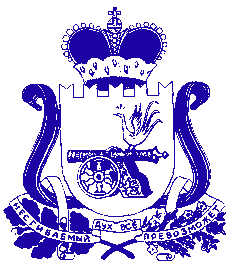 ПРАВИТЕЛЬСТВО СМОЛЕНСКОЙ ОБЛАСТИП О С Т А Н О В Л Е Н И Еот  _________________  № ______________ 